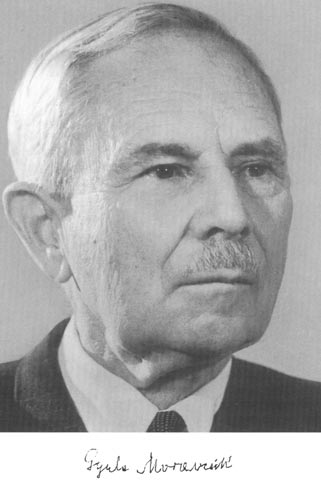 Tudományos kollokvium Moravcsik Gyula (1892‒1972) halálának ötvenedik évfordulójára a Moravcsik Gyula intézet szervezésében a Magyar Bizantinológiai Társaság közreműködésével2022. december 15. (csütörtök)Bölcsészettudományi KutatóközpontHumán Tudományok Kutatóháza1097 BudapestTóth Kálmán u. 4.II. emelet, Régészeti Intézet tanácstermeProgram9.00‒9.20: Szovák Kornél intézetigazgató: Köszöntő és Moravcsik Gyula pályaképeszekció (Levezető elnök: Tusor Péter)9.20‒9.40: Guba Ágoston: A lélek mozgásai. Platón filozófiai egzegézise Plótinosnál9.40‒10.00: Kármán Edit:Az exemplum az Árpád-kori királyi oklevelek arengáiban10.00‒10.20: Hamvas Endre: Terminológiai kérdések középkori mágikus szövegekben10.20‒10.40: Somogyi Szilvia:A(z elefántcsont)toronyért kiállított évszázados váltók10.40‒11.00: Adorjáni Zsolt:Die Lieblichste der lieblichsten Gestalten11.00‒11.30: BüfészünetII. szekció (Levezető elnök: Mayer Gyula)11.30‒11.50: Juhász Erika: Franz Dölger11.50‒12.10: Mészáros Tamás: Ihr stets ergebener F. Dölger. A Darkó-Moravcsik vita a Byzantinische Zeitschriftben12.10‒12.30: Farkas Zoltán: ΑΝΑΛΗΨΙΣ12.30‒12.50: Simon L. Zoltán: Janus Pannonius és a tenger (Paneg. Marc. 314–446)12.50‒13.10: Tusor Péter:Liber, in quo scribuntur Alumni Collegÿ Germanici et Vngarici, qui praemisso examine et approbatione aliquo initiantur Ordine13.10: Zárszó (Mayer Gyula)